P NATION 오디션 지원서No.    ▶ 만 14세 미만 청소년 부모님 동의 확인 Applicants under the age of 13 need admission of parents or legal guardian:(성함  name:                                         / 연락처  contact:                                    )-----------------------------------------------------------------------------------------------------------------동의 consent  □▶ 개인정보 수집 동의 Agreement on collecting personal information:오디션 시 진행 한 자료는 주식회사 피네이션에 귀속되고 본사의 홈페이지 등에 게재될 수 있습니다.또한 위 지원서의 내용은 모두 사실대로 기입되었음을 알리고 주식회사 피네이션의 본인 정보 수집에 동의하며 위의 개인 정보는 오디션 이외의 목적으로는 일체 사용되지 않으며 오디션 후에도 오디션 영상, 사진 및 지원서는 반환되지 않습니다.--------------------------------------------------------------------------------------------------------------------------동의 □P NATION reserves the right to keep audition materials filmed / recorded. These materials can be uploaded on our homepage. The applications should be based on facts. And applicants agree P NATION's collecting personal information. Personal information of applicants will be used for audition only.P NATION will not return video, pictures and applications after the audition.---------------------------------------------------------------------------------------------------------------------agreement □날짜 Date:                   이름 Name:                  (인 signature)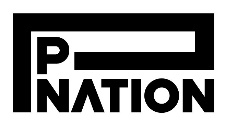 이름Name성별SEX생년월일Date of birth키 / 몸무게Height / Weight학교 / 직업School / Occupation지원부문Categories보컬□  랩□  연기□  댄스□  음악프로듀싱□  Vocal     Rap     Acting    Dance     Music Producing주소Address연락처Cellphone NO.E-mailSNSSocial Media경력 / 자기소개(특기사항, 오디션 경험, 수상경력 등)Career / Self introduction(Talents, Audition experience, Awards, etc.)